		Monday, 30 October 2023 Dear Parents/Carers, Welcome back after the half term break. It feels like Autumn is well underway now, so please ensure that you send your child in appropriate clothing. Please make sure that all items have their names in, so that they can be returned to them if they lose them.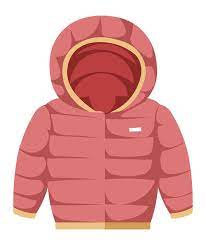 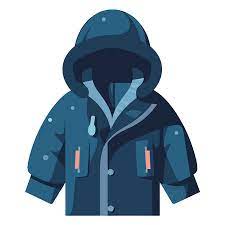 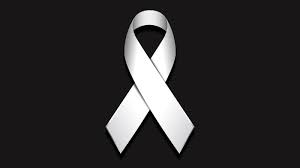 Peace Day On Friday 3rd November, we are having a Peace Day in school.THE CHILDREN SHOULD WEAR THEIR SCHOOL UNIFORM AS USUAL.We will not be going into details about the conflict, but will be discussing that some people around the world, including in the Gaza strip, are having a very difficult time. We will discuss things that we are grateful for (homes, families, food, clothing, a safe and stable home) and that some people do not have access to these basic essentials. All classes will have a reflection time and may do some age-appropriate work around the theme of peace.The children will all be given a white ribbon to wear and can bring this home with them.School PhotographsThe school photographer will be in school on Friday morning to take photos of the children. All the children will have an individual photograph taken and then if they have siblings in school, they can have a photograph together. If you want other family members to be on a photograph, then you can come into school from 8.15am for this. If there is a big demand for this, then you may have a short wait.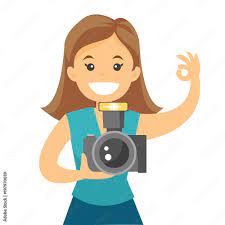 Upcoming Events Art week – Parents/Carers are welcome to come into school to see what their child is learning in art and to maybe have a little go at some artwork themselves. Please ensure that you are prompt for your session as it can be disruptive to arrive late.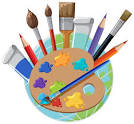 ClubsAll families have been informed if their child has been successful in getting a new club. These clubs start this week and run for 6 weeks. All sessions are from 3.30 – 4.15pm and children can be collected from the school hall after each session. The clubs will run for 6 weeks and the last session will be in the week beginning 4th December.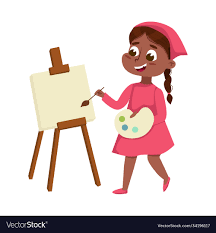 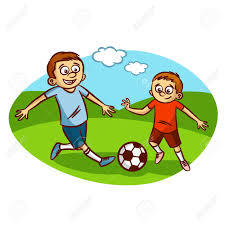 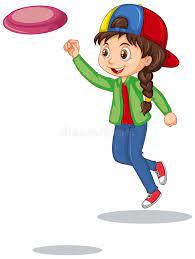 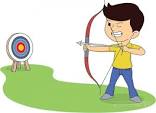 School AdmissionsIf your child is in Year 6, you need apply for their high school place by tomorrow.If you do not state your preferences for a high school, the authority can place your child in any school they choose, and this might not be in the local area. Please see Mrs Iqbal if you need any help in making your application. Key DatesThe next school closure will be after school on Friday 22nd December for the Christmas holidays. School will then reopen on Monday 8th January 2024.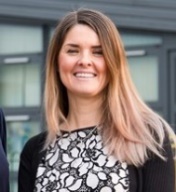 Thank you for your support,Mrs Sarah Bell HeadteacherMonday 30th October  Reception Class2.30pm – 3.15pmTuesday 31st OctoberYear 42.15pm – 2.45pmTuesday 31st OctoberYear 1     2.45pm – 3.15pmWednesday 1st NovemberYear 22.45pm – 3.15pmThursday 2nd NovemberYear 62.15pm – 2.45pmThursday 2nd NovemberYear 32.45pm – 3.15pmFriday 3rd NovemberYear 52.15pm – 2.45pm